DISCLAIMER
This manual template is intended to be used by the organisation and is a sample only. It does not negate any organisation from its OHS/ WHS duties within its state. The organisation must adhere to rules and regulations which accompany WHS for its industry also.This document should be completed by the organisation in relation to the WHS / OHS regulations according to Safe Work Australia https://www.safeworkaustralia.gov.au/InstructionsTo be completed by organisation Responsibilities (Eg staff who are responsible for implementation of WHS)Risk managementThis should show what risk management procedures have been undertaken for WHSTrainingThis section should show what training will be undertakenReviewThis document should be reviewed annually to ensure all risks have been reviewed and mitigated.Table 1 – Key Terms used in this documentStandards in relation to this document Organisation to completeReference documents & Websites which MUST be read in conjunction with this policyPolicyIntroductionThis Manual is designed to allow blah blah blahLegislation in relation to this policyThis should be updated according to the state the organisation is in and changed as necessary.Work Health and Safety Act 2011 - https://www.legislation.nsw.gov.au/#/view/act/2011/10/part8/div1Work Health and Safety Regulation 2017-  https://www.legislation.nsw.gov.au/#/view/regulation/2017h/404/wholeEnvironmental Planning and Assessment Act- https://www.legislation.nsw.gov.au/#/view/act/2017/60ScopeThis policy and plan apply to all personnel working with name of organisationPurposeThe objectives of this policy are to, as far as reasonably practicable: • achieve a safe and incident free workplace • consider WHS in (workplace) • involve workers and subcontractors in the decision-making process through regular communication and consultation • ensure workers and subcontractors identify and control risks in the workplace • monitor and review the elimination or control of potential risks • enhance workers’ WHS knowledge through a program of education and training. Success of WHSThe success of our WHS management depends on: • the commitment of all persons to achieve the policy objectives • planning work activities, with due consideration given to WHS • undertaking the risk management process in an effective manner • communication and consultation between our workers and subcontractors. To comply with this policy and plan, the Company expects all persons and organisations concerned to be fully committed to achieving these policy objectives as follows: to create and maintain a safe, healthy and productive working environments, to create and maintain continuous improvement strategies to ensure cost-effective, systematic and proactive WHS management, andto ensure compliance with WHS Legislation, Regulations and associated legislation.Policy StatementThis policy MUST be read in conjunction with all Work Regulations and Code  and documents listed previously (needs to be reviewed and updated)4.1 To address work related safety, will ensure:All personnel will ensure:4.3 The emergency plan will include: Emergency procedures must include: PPE will includePersonnel to be provide and maintain a safe system of work including:First Aid: (regulation 42)Facilities and the work environment: (regulation 40-41)ProceduresWorkplace Health & Safety Management System (WHSMS) Procedures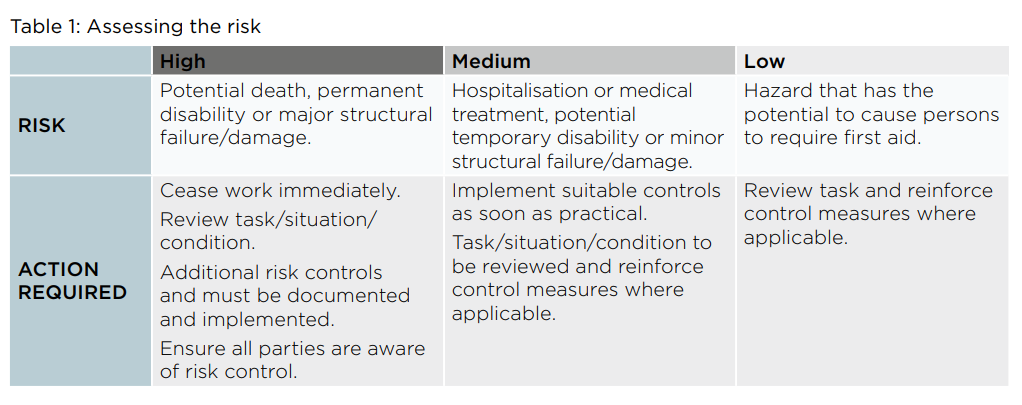 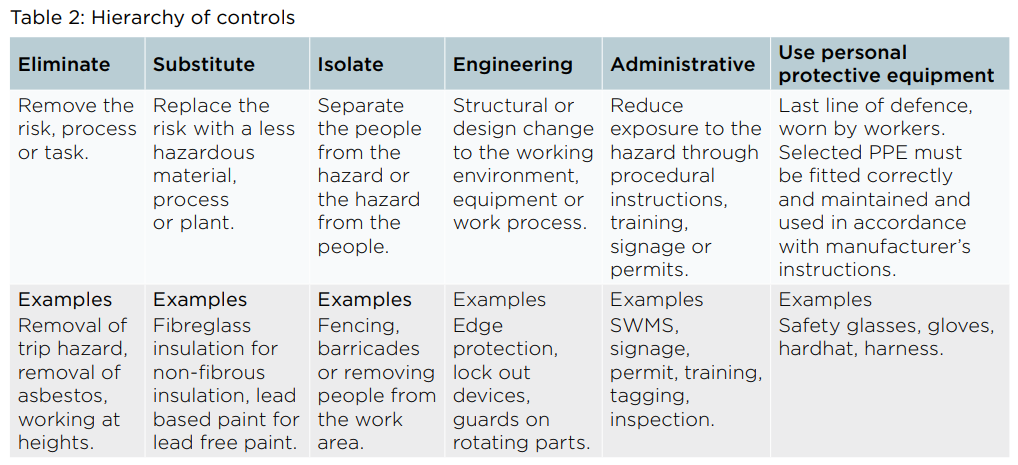 This section MUST be read in conjunction with the document Managing the work environment and facilities Code of Practice, available at https://www.safeworkaustralia.gov.au/system/files/documents/1809/code_of_practice_-_managing_the_work_environment_and_facilities.pdfThis diagram illustrates the various process associated with the development, implementation and maintenance of cost-effective and pro-active systems approach to implementing an effective Safety Management and Risk Management Program in order to demonstrate Due Diligence and to ensure the Duty of Care requirements of Legislation are met.ProcessProcess- Risk Management (regulation Sections 297, 32-38)Read this section in conjunction with the Construction Work Code of Practice Process – WHS Management PlanRead this section in conjunction with the Construction Work Code of Practice Process – Safety trainingProcess – WHS Training Process-Emergency PlanningRead this section in conjunction with the Work Code of Practice Process- PPE Process-Facilities COVID-19 StrategyA separate policy should be written to support staff during COVID-19 Pandemic.Appendix-templatesWHS Management PlanOnsite Personnel Training & WHS RegisterIncident Report RegisterTraining PlanWHSM Plan template - Manager to complete before commencement of contractWHORESPONSIBLE FOROrganisation to complete any furtherSTANDARDWEBSITEOrganisation to complete any furtherDoc NoReference / related Documents                              Location                              LocationOrganisation to completeOrganisation to completewww.safework.gov.auwww.safework.gov.auOrganisation to complete any furtherOrganisation to complete any furtherOrganisation to complete any furtherOrganisation to complete any furtherOrganisation to complete any furtherOrganisation to complete any furtherOrganisation to complete any furtherOrganisation to complete any furtherOrganisation to complete any furtherOrganisation to complete any furtherOrganisation to complete any furtherOrganisation to complete any furtherOrganisation to complete any furtherOrganisation to complete any furtherOrganisation to complete any furtherOrganisation to complete any furtherOrganisation to complete any furtherTHE ORGANISATION ABN PHONESite LocationProject Manager RESPONSIBILITIESRESPONSIBILITIESRESPONSIBILITIESRESPONSIBILITIESHealth and Safety OfficerFirst Aid OfficerRISK MANAGEMENT PLANCompleted/dateKey personnel requiredKey personnel requiredRisk Management Onsite list of workersTRAININGInduction training for all personnel?Onsite training required PAGE 2 WHS Management Plan  PAGE 2 WHS Management Plan  PAGE 2 WHS Management Plan  Noted /Attached?Noted /Attached?Y/NWork environment safety planWorkplace security and public safety planEMERGENCY/INCIDENTSEMERGENCY/INCIDENTSEMERGENCY/INCIDENTSEMERGENCY/INCIDENTSEmergency PlanEmergency PlanEmergency procedures Emergency procedures Incident PlanPPE needed (list)Site Specific rulesFirst Aid ArrangementsFalling objects noted and assessed?Provision and maintenance of a hazardous chemicals register, safety data sheets and hazardous chemicals storagePAGE 3 WHS Management Plan PAGE 3 WHS Management Plan PAGE 3 WHS Management Plan PAGE 3 WHS Management Plan COMMUNICATIONS PLANCOMMUNICATIONS PLANCOMMUNICATIONS PLANCOMMUNICATIONS PLANWHOHOWEmail/face to face/phoneFREQUENCYPURPOSE